                                   מדינת ישראל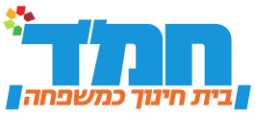 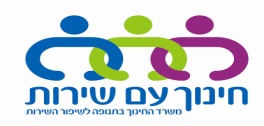 משרד החינוך מינהל החינוך הדתיהפיקוח  על הוראת תלמוד ותושבע"פשאלות מיומנות בהלכההכנה לקראת המבחן בתושבע"פ כיתה ו'- תשע"ההבהרה: המשימות הן לפי מפרט המיומנויות למבחן. עם זאת, במבחן השאלות רובן תהיינה רב בררתיות. החומר לבחינה:המיומנויות הנדרשות בבחינה: א. ארגון טקסט: מבנה של סעיף בקיצור שו"ע מקור חיים - מקרה, דין, טעםב. פרשנות של מילות דין, כגון: יצא ידי חובה, יצא בדיעבד, לכתחילה, שעת דחק, חייב, פטור וכדוג. מונחים וכללים: מצוות עשה שהזמן גרמא; מוקצה מחמת חסרון כיס;   קטן שהגיע לחינוך וכדודוגמאות לשאלות מיומנותפרק ע"ז /סעיף א'א. הקיפו בעיגול את מילות הדין  בסעיףב. בסעיף יש מילת קישור של סיבה. והיא: ___________ג. הסבר את הביטויים: "מוקצה מחמת חסרון כיס". "ומקצה אותם מדעתו"  פרק ע"ד סעיף ז'א."  וידוע ששיעור זה..." בהלכה משתמשים פעמים רבות במושג "שיעור". סמנו את המשפט שבו המילה       שיעור היא אותה המשמעות שקיימת בהלכה.- אני אוהבת את שיעור הלכה- שכחתי להכין שיעורי בית- מהו השיעור של לולב כשר?- אבי מקפיד ללמוד את השיעור היומי.ב. והרוצה להחמיר- להחמיר הוא דרך שבו מבצעים את ההלכה. מהי התשובה הנכונה?להחמיר- כך חייבים לעשות  להחמיר- כך עדיף לעשות אבל לא חייביםלהחמיר – כך אין צורך לעשותלהחמיר – כך אסור לעשותהנושא הפרקההלכה דיני חודש אלול וראש השנה                            דיני חודש אלול וראש השנה                            דיני חודש אלול וראש השנה                            תקיעת שופר ומשמעותהקגתקיעת שופר ומשמעותהקב                       חסליחותקב–טזיכרונות שופרות מלכויות – עיון בפסוקים ובמחזורקביחשני ימים ראש השנהקגא–גיום הכיפוריםיום הכיפוריםיום הכיפוריםוידוי ותשובהקדא–ד, יא, יגתענית קטנים לפני בר-מצווהקוח–ימנחה, נעילה ומוצאי יום הכיפוריםקזכא–כטסוכות   סוכות   סוכות   בניית סוכה ונוי סוכהקחא–ידישיבה בסוכה, החייבים והפטורים (בשעת טיול)  קטא–יזסוכות במקדש – בית השואבה, ניסוך המים, הקהל, 
הקפת המזבח, נטילת לולב שבעה ימיםהנושא הפרקההלכה משיב הרוחיזא–זקיגדברך עלינויחא–י שבת  שבת  שבת  מוקצה בשבת, שבות עזא–ז, יב–יח, כה–כחמשחקים בשבת עהדתפילות שבתסאא–דסהד, י–ידערבית והבדלהעדא–יחחנוכהדיני החגקיגב–דהדלקת נרות בבית הכנסת ובשבתקיגיג–יזהחייבים בהדלקהקיגכא–כוהדלקה: בבתים גבוהים, במנורת חשמל, במסיבות חנוכהקיגז, ט, יחט"ו בשבט ושנת שמיטהשנת שמיטה – קדושת הפֵּרותקמגיז–כג